Sequência Didática: A VIDA NO PLANETA TERRA – 09 /11 A 13/11.Disciplina: História e Geografia. Vamos estudar sobre as relações do trabalho e as atividades econômicas, a produção industrial e artesanal, os recursos naturais e as matérias-primas, o trabalho e os produtos consumidos. Qualquer dúvida estou à disposição no WhatsApp (98822-8529).Leitura dos textos com um familiar no livro Vamos Aprender – Interdisciplinar História e Geografia.O trabalho página 88; observe as imagens.O trabalho e as atividades econômicas páginas 91 e 92.A produção industrial e a produção artesanal páginas 94 e 95.Os recursos da natureza e as matérias-primas página 96.O trabalho e os produtos que consumimos página 98 e 99.Enviar foto do desenho da atividade 1.ATIVIDADESEm seu caderno, faça um desenho de uma pessoa realizando algum tipo de trabalho. (Deixo a sugestão, se quiser, desenhe o trabalho que seus pais desenvolvem).No seu caderno, divida a folha em três partes e desenhe as diferentes atividades econômicas, que são divididas em três setores: primário, secundário e terciário.Coloque 1     nos produtos naturais e         nos produtos industrializados.a) Tomates b) Areia c) Extrato de tomate d) Leite e) Vidro f) Iogurte                                                                                               BOM ESTUDO!Escola Municipal de Educação Básica Augustinho Marcon.Catanduvas, novembro de 2020.Diretora: Tatiana Bittencourt Menegat. Assessora Técnica Pedagógica: Maristela Apª. Borella Baraúna.Assessora Técnica Administrativa: Margarete Petter Dutra.Professora: Angela Marilha Garcia Miotto.2ª Professora: Edilaine A. Gonçalves.Aluno: Gustavo Nathan Berger. 3º Ano 1                                                                                Setor primárioSetor secundárioSetor terciário 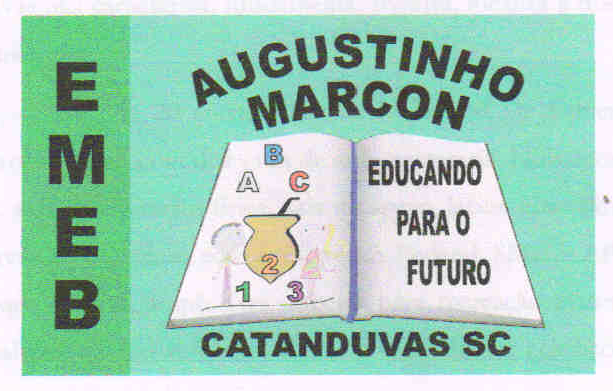 